Names:Hour:The Creation of the ConstitutionPart 1Watch the following video for an overview of James Madison and the Creation of the Constitution.Sign into BrainPop with Carthage as UserName and tigers as the passwordhttp://www.brainpop.com/socialstudies/famoushistoricalfigures/jamesmadison/Part 2Using search engines type your answers to these questions using complete sentences and with a different color font. Do not copy and paste your answers from the internet. Write all answers in your own words. What does the word “Constitution” mean? What does the word “Framer” mean in relation to the Constitution?What is a “Delegate”?How many Delegates were at the Constitutional Convention?Where was the Constitutional Convention held?Who was the oldest Delegate? How old was he?Who was the youngest Delegate? How old was he?Who was chosen to be the president of the Constitutional Convention?Who was called the "Sage of the Constitutional Convention"?Who was called the "Father of the Constitution"?Explain the following terms using the picture below: 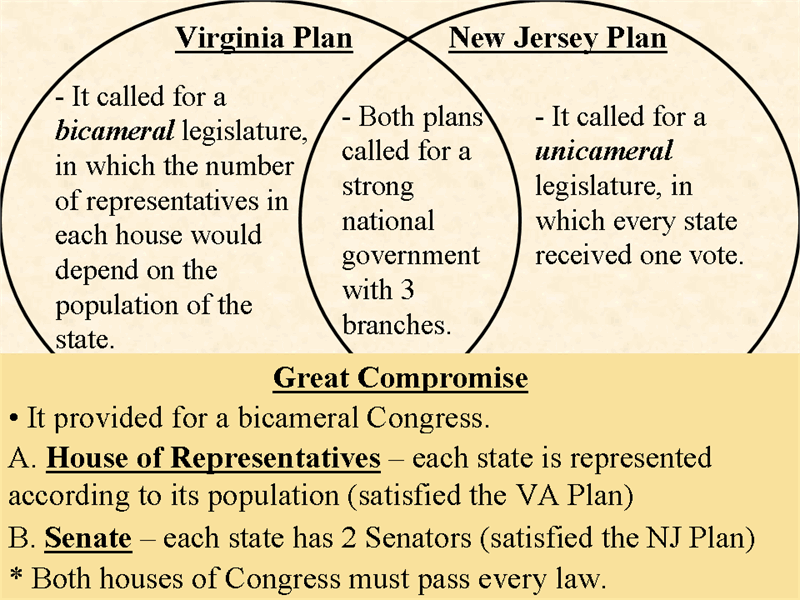 Part 3Reading a ChartThe Articles of Confederation and the ConstitutionThe chart below lists features of government under the Articles of Confederation and
under the Constitution.Directions: Look over the chart and answer the 3 questions below.1.	How was the change in Congress under the Constitution an improvement?What were two changes in the powers of Congress?
Draw Inferences Why was it important to have a judicial branch at the national
level?Part 4Chapter 7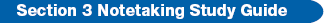 Use your online textbook and Chapter 7 Section 3 to fill out the following chart: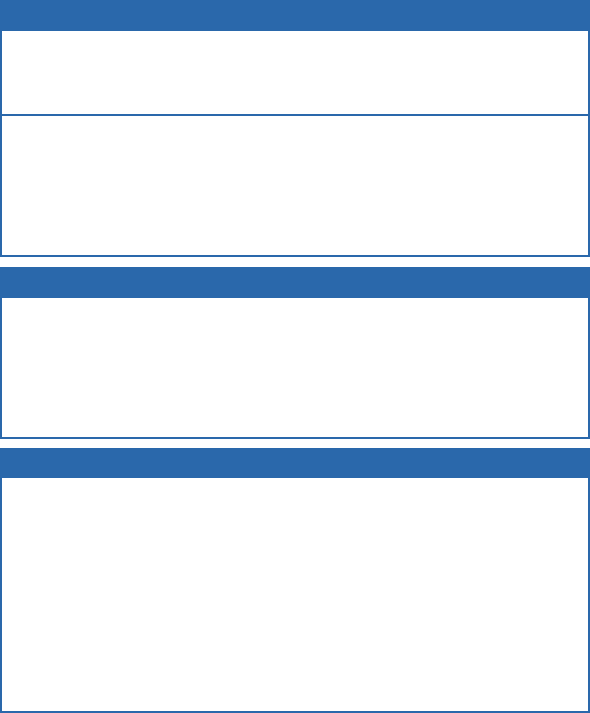 Part 5Watch the Constitution video in the following location: My Computer – Video – Crigger – Constitution New Jersey PlanVirginia PlanGreat CompromiseArticles of ConfederationConstitutionOnly a loose agreement among the states;
power was in each state.A formal union; power was centered in the
national government.A one-house Congress, with one vote per
state, no matter what its population.A two-house Congress; the House of
Representatives based on population and
the Senate based on equal representation—
two votes per state.Congress had no power to tax.Congress could tax.Congress could not regulate foreign or
interstate trade.Congress could regulate foreign and
interstate trade.No executive to enforce laws made by
Congress.An executive branch led by the President
could carry out and enforce national laws.No national system of courts.A judicial branch, with a supreme court, to
review laws and settle interstate conflicts.